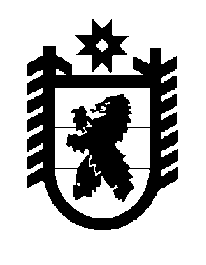 Российская Федерация Республика Карелия    ПРАВИТЕЛЬСТВО РЕСПУБЛИКИ КАРЕЛИЯРАСПОРЯЖЕНИЕот  4 июля 2017 года № 370р-Пг. Петрозаводск Одобрить и подписать Соглашение о сотрудничестве между Правительством Республики Карелия и Акционерным обществом «АЛЬФА-БАНК». Временно исполняющий обязанности
 Главы Республики Карелия                                                   А.О. Парфенчиков